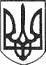 РЕШЕТИЛІВСЬКА МІСЬКА РАДАПОЛТАВСЬКОЇ ОБЛАСТІРОЗПОРЯДЖЕННЯ05 січня 2022 року   			                                                                      № 3 Керуючись Законом України „Про місцеве самоврядування в Україні” та з метою розвитку та популяризації фізичної культури і спорту,ЗОБОВ’ЯЗУЮ:1. Організувати  поїздку, автобусом VOLKSWAGEN CRAFTER ВІ1552ЕС,    команди Решетилівської міської територіальної громади з футзалу (список додається) в м. Кобеляки, Полтавського району, Полтавської області терміном на 1 календарний день 24.01.2022, для участі у чемпіонаті Полтавської області ДЮФЛ з футзалу серед юнаків 2006-2007 р.н.	2. Контроль за виконанням розпорядження залишаю за собою.Міський голова                                                                              О.А. ДядюноваДодаток до розпорядження міського голови05 січня 2022 року № 3 Список команди з футзалу Решетилівської міської територіальної громади для участі у чемпіонаті Полтавської області ДЮФЛ з футзалу серед юнаків 2006-2007 р.н.Начальник відділу культури,молоді, спорту  та туризму                                                                  М.С. ТітікПерший заступник міського голови                                                   І.В. СивинськаНачальник відділу з юридичних питань та управління комунальним майном			Н.Ю. Колотій Начальник відділу бухгалтерськогообліку, звітності та адміністративно-господарського забезпечення-головний бухгалтер  		         С.Г. МомотНачальник відділу організаційно-інформаційної роботи, документообігу та управління персоналом                                                                 О.О. МірошникНачальник відділу культури, молоді,спорту та туризму                                                       	          М.С. Тітік Про організацію поїздкикоманди з міні-футболу№ п/пПрізвища та імʼя 1Асаул Дмитро2Божко Владислав3Бордюг Даниїл4Маринюк Кіріл5Москівець Артур6Ніколаєв Артем 7Олефір Іван8Рукавиця Петро9Стріленко Іван10Таборов Богдан11Трудненко Денис12 Чуйко Максим